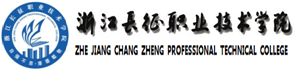 旅游管理专业（普通高考)2023年高职提前招生综合素质测评大纲一、测评目标通过测评，考查考生的价值观取向、语言表达能力、反应能力、逻辑思维能力，了解考生对旅游管理专业的学习热情、学习潜力和适应能力，挑选适合就读旅游管理专业的可塑之才。具体包括以下几个方面：（一）专业认知考查考生对旅游行业的发展前景及相关国家政策的了解程度、对旅游管理专业的认识程度、对旅游产品的理解。    （二）人文常识和分析能力    考查考生掌握政治、经济、历史、地理、文学、法律等基本常识的程度。（三）言语理解与表达能力考查考生通过片段阅读、图片理解，测查报考者理解能力，能准确地判断片段或图片中作者所表述的态度、意图和目的，并准确地用言语表达出来。（四）分析与判断能力考查考生通过自己拥有的知识、思维进行判定、推断，对事物得出自己的结论的能力。（五）岗位潜力考查考生从事旅游管理及相关岗位的兴趣和职业发展潜力，应具备的应变能力、正能量的传播能力，以及是否具备诚信、守法、吃苦耐劳、高度的责任心等品质。    二、测评内容（一）专业认知（占10%）1.了解旅游行业的现状及发展趋势。2.了解旅游行业相关大政方针。3.了解旅游管理相关岗位的主要工作内容。4.初步了解景区、旅行社、星级酒店的基本情况。（二）人文常识和分析能力（占25%）1.掌握中国历史和文化常识。2.熟悉中国地理、自然和科技方面的主要成果。3.熟悉中国政治经济方面的常识。4.具备一定的对复杂社会现象的认知和分析能力。（三）言语理解与表达能力（占25%）    1.阅读理解：短文、文章的阅读。    2.词语表达：选词填空、词语替换。3.语句表达：病句判断、歧义辨析、选句填空。4.对沟通方式、技巧的掌握，处理冲突的方式方法。（四）分析与判断能力 （占25%）1.根据给出的案例背景，找出问题的关键，提出合理的解决思路。2.依据一定的条件对简单事件进行逻辑思维与推理。3.有正确的价值观，对事物具备基本的是非判断能力。（五）岗位潜力（占15%）    1.测评考生对本省旅游资源、旅游发展现状的了解程度。2.考生简述自身的兴趣爱好和拥有的特长。3.能够根据题目提供的要点提示写一篇介绍旅游景点（或家乡概况/中华优秀传统文化）的文章。